12 ЗАСЕДАНИЕ 1 СОЗЫВАСобрание депутатов Козловского муниципального округа Чувашской Республики    Р Е Ш И Л О:	Статья 1.	Утвердить отчет об исполнении бюджета Байгуловского сельского поселения Козловского района Чувашской Республики за 2022 год по доходам в сумме 4209,1 тыс. рублей, по расходам в сумме 4283,0 тыс. рублей, с превышением  расходов над  доходами (дефицит бюджета Байгуловского сельского поселения Козловского района Чувашской Республики) в сумме  73,9 тыс. рублей и со следующими показателями:доходов бюджета Байгуловского сельского поселения Козловского района Чувашской Республики по кодам классификации доходов бюджета за 2022 год согласно приложению 1 к настоящему Решению;расходов бюджета Байгуловского сельского поселения Козловского района Чувашской Республики по  ведомственной структуре расходов бюджета Байгуловского сельского поселения Козловского района Чувашской Республики за 2022 год согласно приложению 2 к настоящему Решению;расходов бюджета Байгуловского сельского поселения Козловского района Чувашской Республики по разделам и подразделам классификации расходов бюджета Байгуловского сельского поселения Козловского района Чувашской Республики за 2022 год согласно приложению 3 к настоящему Решению;источников финансирования дефицита бюджета Байгуловского сельского поселения Козловского района Чувашской Республики по кодам классификации источников финансирования дефицитов бюджета за 2022 год согласно приложению 4 к настоящему Решению.            Статья 2.	Настоящее решение подлежит опубликованию в периодическом печатном издании «Козловский вестник» и размещению на официальном сайте Козловского муниципального округа в сети «Интернет».Председатель Собрания депутатовКозловского муниципального округаЧувашской Республики                                                                                      Ф.Р. ИскандаровПриложение 2
к Решению Собрания депутатов Козловского муниципального округа  Чувашской Республики «Об исполнении бюджета Байгуловского сельского поселения Козловского района
Чувашской Республики за 2022 год»Расходыбюджета Байгуловского сельского поселения Козловского районаЧувашской Республики по  ведомственной структуре расходов  бюджета  Байгуловского сельского поселения Козловского   района Чувашской Республики за 2022 год(тыс. рублей)Приложение 3
к Решению Собрания депутатов Козловского муниципального округа  Чувашской Республики «Об исполнении бюджета Байгуловского сельского поселения Козловского района
Чувашской Республики за 2022 год»Расходыбюджета  Байгуловского сельского поселения Козловского района Чувашской Республики по разделам и подразделам классификации расходов бюджетовза 2022 год (тыс. рублей)Приложение 4 к Решению Собрания депутатов Козловского муниципального округа  Чувашской Республики «Об исполнении бюджета Байгуловского сельского поселения Козловского района
Чувашской Республики за 2022 год»Источники финансирования дефицитабюджета Байгуловского сельского поселенияКозловского района Чувашской Республикипо кодам классификации источников финансирования дефицитабюджетов за 2022 год(тыс. рублей)ЧĂВАШ РЕСПУБЛИКИ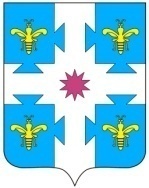 ЧУВАШСКАЯ РЕСПУБЛИКАКУСЛАВККА МУНИЦИПАЛЛА ОКРУГӖHДЕПУТАТСЕН ПУХӐВĔЙЫШĂНУ04.05.2023 4/154 №Куславкка хулиСОБРАНИЕ ДЕПУТАТОВКОЗЛОВСКОГОМУНИЦИПАЛЬНОГО ОКРУГАРЕШЕНИЕ 04.05.2023 № 4/154город КозловкаОб утверждении отчета об исполнении бюджета Байгуловского сельского поселения  Козловского района Чувашской Республики за 2022 годПриложение 1
к Решению Собрания депутатов Козловского муниципального округа  Чувашской Республики«Об исполнении бюджета Байгуловского сельского поселения Козловского района
Чувашской Республики за 2022 год»Приложение 1
к Решению Собрания депутатов Козловского муниципального округа  Чувашской Республики«Об исполнении бюджета Байгуловского сельского поселения Козловского района
Чувашской Республики за 2022 год»Приложение 1
к Решению Собрания депутатов Козловского муниципального округа  Чувашской Республики«Об исполнении бюджета Байгуловского сельского поселения Козловского района
Чувашской Республики за 2022 год»Приложение 1
к Решению Собрания депутатов Козловского муниципального округа  Чувашской Республики«Об исполнении бюджета Байгуловского сельского поселения Козловского района
Чувашской Республики за 2022 год»Доходы бюджета Байгуловского сельского поселения Козловского района Чувашской Республики по кодам классификации доходов бюджета за 2022 годДоходы бюджета Байгуловского сельского поселения Козловского района Чувашской Республики по кодам классификации доходов бюджета за 2022 годДоходы бюджета Байгуловского сельского поселения Козловского района Чувашской Республики по кодам классификации доходов бюджета за 2022 годДоходы бюджета Байгуловского сельского поселения Козловского района Чувашской Республики по кодам классификации доходов бюджета за 2022 годДоходы бюджета Байгуловского сельского поселения Козловского района Чувашской Республики по кодам классификации доходов бюджета за 2022 год(тыс. рублей)(тыс. рублей) Наименование показателяКод бюджетной классификацииКод бюджетной классификацииКод бюджетной классификацииКассовоеисполнение Наименование показателяадминистраторапоступленийдоходовбюджета Байгуловского сельского поселениядоходовбюджета Байгуловского сельского поселенияКассовоеисполнение12334Доходы, всего4209,1Федеральное  казначейство  100513,6Доходы  от уплаты  акцизов на дизельное топливо, подлежащие распределению  между бюджетами субъектов Российской  Федерации  и  местными  бюджетами с учетом  установленных  дифференцированных  нормативов отчислений  в местные бюджеты1001 03 02230 01 0000 1101 03 02230 01 0000 110257,4Доходы  от уплаты  акцизов на моторные масла  для  дизельных и (или) карбюраторных (инжекторных) двигателей, подлежащие распределению  между бюджетами субъектов Российской  Федерации  и  местными  бюджетами с учетом  установленных  дифференцированных  нормативов отчислений  в местные бюджеты1001 03 02240 01 0000 1101 03 02240 01 0000 1101,4Доходы  от уплаты  акцизов на  автомобильный бензин, подлежащие распределению  между бюджетами субъектов Российской  Федерации  и  местными  бюджетами с учетом  установленных  дифференцированных  нормативов отчислений  в местные бюджеты1001 03 02250 01 0000 1101 03 02250 01 0000 110284,3Доходы  от уплаты  акцизов на  прямогонный бензин, подлежащие распределению  между бюджетами субъектов Российской  Федерации  и  местными  бюджетами с учетом  установленных  дифференцированных  нормативов отчислений  в местные бюджеты1001 03 02260 01 0000 1101 03 02260 01 0000 110-29,5Управление Федеральной налоговой службы по Чувашской Республике182328,2Налог на доходы физических лиц с доходов, источником которых является налоговый агент, за исключением доходов, в отношении которых  исчисление и уплата  налога осуществляются  в соответствии  со статьями 227, 227.1 и 228  Налогового кодекса Российской  Федерации1821 01 02010 01 0000 1101 01 02010 01 0000 11083,9Налог на доходы физических лиц с доходов, полученных физическими лицами в соответствии со статьей 228 Налогового кодекса Российской Федерации1821 01 02030 01 0000 1101 01 02030 01 0000 1107,7Единый сельскохозяйственный налог1821 05 03000 01 0000 1101 05 03000 01 0000 11017,2Налог на имущество физических лиц, взимаемый по ставкам, применяемым к объектам налогообложения, расположенным в границах сельских поселений1821 06 01030 10 0000 1101 06 01030 10 0000 110129,4Земельный налог  с  организаций, обладающих земельным участком, расположенным в границах сельских поселений1821 06 06033 10 0000 1101 06 06033 10 0000 1101,6Земельный налог с физических лиц, обладающих земельным участком, расположенным в границах сельских  поселений1821 06 06043 10 0000 1101 06 06043 10 0000 11088,4Администрация Байгуловского сельского поселения Козловского района Чувашской Республики9933367,3Государственная  пошлина  за  совершение нотариальных действий (за исключением действий, совершаемых консульскими учреждениями Российской Федерации)9931 08 04000 01 0000 1101 08 04000 01 0000 1100,8Доходы, получаемые в виде   арендной платы, а также  средства от продажи права  на заключение  договоров аренды за земли, находящиеся в собственности сельских поселений (за исключением земельных участков  муниципальных бюджетных и автономных учреждений) 9931 11 05025 10 0000 1201 11 05025 10 0000 12039,1Доходы  от  сдачи в аренду имущества, находящегося в оперативном управлении органов управления  сельских поселений и  созданных ими учреждений (за исключением имущества муниципальных бюджетных и автономных учреждений) 9931 11 05035 10 0000 1201 11 05035 10 0000 12064,9Доходы от продажи земельных участков, находящихся в собственности сельских поселений (за исключением земельных участков  муниципальных бюджетных и автономных учреждений)9931 14 06025 10 0000 4301 14 06025 10 0000 430238,6Инициативные платежи, зачисляемые в бюджеты сельских поселений9931 17 15030 10 0000 1501 17 15030 10 0000 15014,2Дотации бюджетам сельских поселений на выравнивание бюджетной обеспеченности9932 02 15001 10 0000 1502 02 15001 10 0000 1501948,7Субсидии бюджетам сельских поселений  на осуществление дорожной деятельности в отношении автомобильных дорог общего пользования, а также  капитального ремонта и ремонта дворовых территорий многоквартирных домов, проездов  к дворовым территориям многоквартирных домов населенных пунктов9932 02 20216 10 0000 1502 02 20216 10 0000 150615,9Прочие субсидии бюджетам  сельских поселений9932 02 29999 10 0000 1502 02 29999 10 0000 150285,3Субвенции бюджетам сельских поселений на выполнение передаваемых полномочий субъектов Российской Федерации9932 02 30024 10 0000 1502 02 30024 10 0000 1500,1Субвенции бюджетам сельских поселений на осуществление первичного воинского учета на территориях, где отсутствуют военные комиссариаты9932 02 35118 10 0000 1502 02 35118 10 0000 15099,9Прочие межбюджетные трансферты, передаваемые бюджетам сельских поселений 9932 02 49999 10 0000 1502 02 49999 10 0000 15059,8НаименованиеГлавный распорядительГлавный распорядительРазделРазделПодразделПодразделЦелевая статья (муниципальные программы и непрограммные направления деятельности)Группа вида расходовСумма Сумма 1233445567РАСХОДЫ, ВСЕГО4283,0в том числе:Администрация Байгуловского сельского поселения Козловского района Чувашской Республики9934283,0Общегосударственные вопросы99301011611,8Функционирование Правительства Российской Федерации, высших исполнительных органов государственной власти субъектов Российской Федерации, местных администраций993010104041606,8Муниципальная программа  «Управление общественными финансами и муниципальным долгом»99301010404Ч400000000Ч40000000059,8Подпрограмма «Совершенствование бюджетной политики и эффективное использование  бюджетного потенциала» муниципальной программы  «Управление общественными финансами и муниципальным долгом»99301010404Ч410000000Ч41000000059,8Основное мероприятие «Осуществление мер финансовой поддержки бюджетов муниципальных районов, городских округов и поселений, направленных на обеспечение их сбалансированности и повышение уровня бюджетной обеспеченности»99301010404Ч410400000Ч41040000059,8Поощрение региональной и муниципальных управленческих команд Чувашской  Республики за счет средств дотации (гранта) в форме межбюджетного трансферта, предоставляемой из федерального бюджета бюджетам субъектов Российской Федерации за достижение показателей деятельности органов исполнительной власти субъектов Российской Федерации99301010404Ч410455491Ч41045549159,8Расходы на выплаты персоналу в целях обеспечения выполнения функций государственными (муниципальными) органами, казенными учреждениями, органами управления государственными внебюджетными фондами99301010404Ч410455491Ч41045549110059,8Расходы на выплаты персоналу государственных (муниципальных) органов99301010404Ч410455491Ч41045549112059,8Муниципальная программа «Развитие потенциала муниципального управления»99301010404Ч500000000Ч5000000001547,0Обеспечение реализации муниципальной программы «Развитие потенциала муниципального управления»99301010404Ч5Э0000000Ч5Э00000001547,0Основное мероприятие «Общепрограммные расходы»99301010404Ч5Э0100000Ч5Э01000001547,0Обеспечение функций муниципальных органов99301010404Ч5Э0100200Ч5Э01002001547,0Расходы на выплаты персоналу в целях обеспечения выполнения функций государственными (муниципальными) органами, казенными учреждениями, органами управления государственными внебюджетными фондами99301010404Ч5Э0100200Ч5Э01002001001235,4Расходы на выплаты персоналу государственных (муниципальных) органов99301010404Ч5Э0100200Ч5Э01002001201235,4Закупка товаров, работ и услуг для обеспечения государственных (муниципальных) нужд99301010404Ч5Э0100200Ч5Э0100200200307,3Иные закупки товаров, работ и услуг для обеспечения государственных (муниципальных) нужд99301010404Ч5Э0100200Ч5Э0100200240307,3Иные бюджетные ассигнования99301010404Ч5Э0100200Ч5Э01002008004,3Уплата налогов, сборов и иных платежей99301010404Ч5Э0100200Ч5Э01002008504,3Другие общегосударственные вопросы993010113135,0Муниципальная программа «Развитие земельных и имущественных отношений»99301011313А400000000А4000000005,0Подпрограмма «Управление муниципальным имуществом» муниципальной программы «Развитие земельных и имущественных отношений»99301011313А410000000А4100000005,0Основное мероприятие «Создание условий для  максимального вовлечения в хозяйственный оборот  муниципального  имущества, в том числе земельных участков»99301011313А410200000А4102000005,0Обеспечение реализации полномочий по техническому учету, технической инвентаризации и определению кадастровой стоимости объектов недвижимости, а также мониторингу и обработке данных рынка недвижимости99301011313А410276120А4102761205,0Закупка товаров, работ и услуг для обеспечения государственных (муниципальных) нужд99301011313А410276120А4102761202005,0Иные закупки товаров, работ и услуг для обеспечения государственных (муниципальных) нужд99301011313А410276120А4102761202405,0Национальная оборона993020299,9Мобилизационная и вневойсковая подготовка9930202030399,9Муниципальная программа «Управление общественными финансами и муниципальным» 99302020303Ч400000000Ч40000000099,9Подпрограмма «Совершенствование бюджетной политики и эффективное использование бюджетного потенциала» муниципальной  программы «Управление общественными финансами и муниципальным долгом» 99302020303Ч410000000Ч41000000099,9Основное мероприятие «Осуществление мер финансовой поддержки бюджетов муниципальных районов, городских округов и поселений, направленных на обеспечение их сбалансированности и повышение уровня бюджетной обеспеченности»99302020303Ч410400000Ч41040000099,9Осуществление первичного воинского учета на территориях, где отсутствуют военные комиссариаты, за счет субвенции, предоставляемой из федерального бюджета99302020303Ч410451180Ч41045118099,9Расходы на выплаты персоналу в целях обеспечения выполнения функций государственными (муниципальными) органами, казенными учреждениями, органами управления государственными внебюджетными фондами99302020303Ч410451180Ч41045118010099,9Расходы на выплаты  персоналу государственных (муниципальных)  органов99302020303Ч410451180Ч41045118012099,9Национальная экономика99304041549,3Сельское хозяйство и рыболовство993040405057,8Муниципальная программа «Развитие сельского хозяйства и регулирование рынка сельскохозяйственной продукции, сырья и продовольствия»99304040505Ц900000000Ц9000000007,8Подпрограмма «Развитие отраслей агропромышленного комплекса» муниципальной программы «Развитие сельского хозяйства и регулирование рынка сельскохозяйственной продукции, сырья и продовольствия»99304040505Ц9И0000000Ц9И00000007,8Основное мероприятие «Борьба с распространением борщевика Сосновского»99304040505Ц9И0900000Ц9И09000007,8Реализация комплекса мероприятий по борьбе с распространением борщевика Сосновского на территории Чувашской Республики99304040505Ц9И0976810Ц9И09768102,2Закупка товаров, работ и услуг для обеспечения государственных (муниципальных) нужд99304040505Ц9И0976810Ц9И09768102002,2Иные закупки товаров, работ и услуг для обеспечения государственных (муниципальных) нужд99304040505Ц9И0976810Ц9И09768102402,2Реализация комплекса мероприятий по борьбе с распространением борщевика Сосновского на территории Чувашской Республики99304040505Ц9И09S6810Ц9И09S68105,6Закупка товаров, работ и услуг для обеспечения государственных (муниципальных) нужд99304040505Ц9И09S6810Ц9И09S68102005,6Иные закупки товаров, работ и услуг для обеспечения государственных (муниципальных) нужд99304040505Ц9И09S6810Ц9И09S68102405,6Дорожное хозяйство (дорожные фонды)993040409091355,0Муниципальная программа «Развитие транспортной системы»99304040909Ч200000000Ч2000000001355,0Подпрограмма «Безопасные и качественные автомобильные дороги» муниципальной программы «Развитие транспортной системы»99304040909Ч210000000Ч2100000001355,0Основное мероприятие «Мероприятия, реализуемые с привлечением межбюджетных трансфертов бюджетам другого уровня»99304040909Ч210300000Ч2103000001355,0Капитальный ремонт и ремонт автомобильных дорог общего пользования местного значения в границах населенных пунктов поселения99304040909Ч210374191Ч210374191346,6Закупка товаров, работ и услуг для обеспечения государственных (муниципальных) нужд99304040909Ч210374191Ч210374191200346,6Иные закупки товаров, работ и услуг для обеспечения государственных (муниципальных) нужд99304040909Ч210374191Ч210374191240346,6Содержание автомобильных дорог общего пользования местного значения в границах населенных пунктов поселения99304040909Ч210374192Ч21037419260,0Закупка товаров, работ и услуг для обеспечения государственных (муниципальных) нужд99304040909Ч210374192Ч21037419220060,0Иные закупки товаров, работ и услуг для обеспечения государственных (муниципальных) нужд99304040909Ч210374192Ч21037419224060,0Капитальный ремонт и ремонт автомобильных дорог общего пользования местного значения в границах населенных пунктов поселения99304040909Ч2103S4191Ч2103S4191684,4Закупка товаров, работ и услуг для обеспечения государственных (муниципальных) нужд99304040909Ч2103S4191Ч2103S4191200684,4Иные закупки товаров, работ и услуг для обеспечения государственных (муниципальных) нужд99304040909Ч2103S4191Ч2103S4191240684,4Содержание автомобильных дорог общего пользования местного значения в границах населенных пунктов поселения99304040909Ч2103S4192Ч2103S4192264,0Закупка товаров, работ и услуг для обеспечения государственных (муниципальных) нужд99304040909Ч2103S4192Ч2103S4192200264,0Иные закупки товаров, работ и услуг для обеспечения государственных (муниципальных) нужд99304040909Ч2103S4192Ч2103S4192240264,0Другие вопросы  в области национальной экономики99304041212186,5Муниципальная программа "Развитие строительного комплекса  и архитектуры "99304041212Ч900000000Ч900000000186,5Подпрограмма «Градостроительная деятельность в Чувашской  Республике» муниципальной программы «Развитие строительного комплекса  и архитектуры»99304041212Ч910000000Ч910000000186,5Основное мероприятие «Основное развитие территорий Чувашской  Республики, в том числе городских округов, сельских и городских  поселений, в виде территориального планирования, градостроительного зонирования, планировки территории, архитектурно- строительного проектирования»99304041212Ч910100000Ч910100000186,5Актуализация документов территориального планирования с использованием цифровой картографической основы и внесение изменений в правила землепользования и застройки99304041212Ч910173020Ч910173020186,5Закупка товаров, работ и услуг для обеспечения государственных (муниципальных) нужд99304041212Ч910173020Ч910173020200186,5Иные закупки товаров, работ и услуг для обеспечения государственных (муниципальных) нужд99304041212Ч910173020Ч910173020240186,5Жилищно-коммунальное хозяйство9930505118,8Благоустройство99305050303118,7Муниципальная программа «Формирование современной городской среды на территории Чувашской Республики» 99305050303А500000000А50000000047,8Подпрограмма «Благоустройство дворовых и общественных территорий» муниципальной программы  «Формирование современной городской среды на территории Чувашской Республики»99305050303А510000000А51000000047,8Основное мероприятие «Содействие благоустройству населенных пунктов Чувашской Республики»99305050303А510200000А51020000047,8Уличное освещение99305050303А510277400А51027740047,8Закупка товаров, работ и услуг для обеспечения государственных (муниципальных) нужд99305050303А510277400А51027740020047,8Иные закупки товаров, работ и услуг для обеспечения государственных (муниципальных) нужд99305050303А510277400А51027740024047,8Муниципальная программа «Комплексное развитие сельских территорий»99305050303А600000000А60000000070,9Подпрограмма «Создание и развитие инфраструктуры на сельских территориях» муниципальной программы  «Комплексное развитие сельских территорий»99305050303А620000000А62000000070,9Основное мероприятие «Комплексное обустройство населенных пунктов, расположенных в сельской местности, объектами социальной и инженерной инфраструктуры, а также строительство и реконструкция автомобильных дорог»99305050303А620100000А62010000070,9Реализация инициативных проектов 99305050303А6201S6570А6201S657070,9Закупка товаров, работ и услуг для обеспечения государственных (муниципальных) нужд99305050303А6201S6570А6201S657020070,9Иные закупки товаров, работ и услуг для обеспечения государственных (муниципальных) нужд99305050303А6201S6570А6201S657024070,9Другие вопросы в области жилищно-коммунального хозяйства993050505050,1Муниципальная программа «Обеспечение граждан в Чувашской  Республике доступным и комфортным жильем»99305050505А200000000А2000000000,1Подпрограмма «Поддержка строительства жилья в Чувашской Республике» муниципальной программы «Обеспечение граждан в Чувашской Республике доступным и комфортным жильем»99305050505А210000000А2100000000,1Основное мероприятие «Обеспечение граждан доступным жильем»99305050505А210300000А2103000000,1Осуществление государственных полномочий Чувашской Республики по ведению учета граждан, нуждающихся в жилых помещениях и имеющих право на государственную поддержку за счет средств республиканского бюджета Чувашской Республики на строительство (приобретение) жилых помещений, по регистрации и учету граждан, имеющих право на получение социальных выплат для приобретения жилья в связи с переселением из районов Крайнего Севера и приравненных к ним местностей, по расчету и предоставлению муниципальными районами субвенций бюджетам поселений для осуществления указанных государственных полномочий и полномочий по ведению учета граждан, проживающих в сельской местности, нуждающихся в жилых помещениях и имеющих право на государственную поддержку в форме социальных выплат на строительство (приобретение) жилых помещений в сельской местности в рамках устойчивого развития сельских территорий99305050505А210312980А2103129800,1Закупка товаров, работ и услуг для обеспечения государственных (муниципальных) нужд99305050505А210312980А2103129802000,1Иные закупки товаров, работ и услуг для обеспечения государственных (муниципальных) нужд99305050505А210312980А2103129802400,1Культура, кинематография9930808903,2Культура99308080101903,2Муниципальная  программа «Развитие культуры и туризма» 99308080101Ц400000000Ц400000000903,2Подпрограмма «Развитие культуры в   Чувашской Республике» муниципальной программы «Развитие культуры и туризма» 99308080101Ц410000000Ц410000000903,2Основное мероприятие «Сохранение и развитие народного творчества»99308080101Ц410700000Ц410700000510,0Обеспечение деятельности   учреждений в сфере культурно-досугового обслуживания населения99308080101Ц410740390Ц410740390510,0Межбюджетные трансферты99308080101Ц410740390Ц410740390500510,0Иные межбюджетные трансферты99308080101Ц410740390Ц410740390540510,0Основное мероприятие «Проведение мероприятий в сфере культуры и искусства, архивного дела»99308080101Ц411000000Ц411000000393,2Строительство  (реконструкция) зданий муниципальных учреждений культуры99308080101Ц411071220Ц411071220393,2Закупка товаров, работ и услуг для обеспечения государственных (муниципальных) нужд99308080101Ц411071220Ц411071220200393,2Иные закупки товаров, работ и услуг для обеспечения государственных (муниципальных) нужд99308080101Ц411071220Ц411071220240393,2НаименованиеКод бюджетной классификации (раздел, подраздел)Исполнено1223РАСХОДЫ, всего4283,0в том числе:ОБЩЕГОСУДАРСТВЕННЫЕ ВОПРОСЫ011611,8Функционирование Правительства Российской Федерации, высших исполнительных органов государственной власти субъектов Российской Федерации, местных администраций01041606,8Другие общегосударственные вопросы01135,0НАЦИОНАЛЬНАЯ ОБОРОНА0299,9Мобилизационная и вневойсковая подготовка020399,9НАЦИОНАЛЬНАЯ  ЭКОНОМИКА041549,3Сельское хозяйство и рыболовство04057,8Дорожное хозяйство   (дорожные фонды)04091355,0Другие вопросы в области национальной экономики0412186,5ЖИЛИЩНО-КОММУНАЛЬНОЕ ХОЗЯЙСТВО05118,8Благоустройство0503118,7Другие вопросы в области жилищно-коммунального хозяйства05050,1КУЛЬТУРА, КИНЕМАТОГРАФИЯ08903,2Культура0801903,2Наименование показателяКод бюджетной классификацииКод бюджетной классификацииКассовоеисполнениеНаименование показателяадминистратораисточника финансированияисточникафинансированияКассовоеисполнение1234Источники финансирования дефицита бюджета Байгуловского сельского поселения Козловского района Чувашской Республики – всего73,9в том числе:Источники внутреннего финансирования дефицита бюджета Байгуловского сельского поселения Козловского района Чувашской Республики73,9из них:Изменение остатков средств 0000105 0000 00 0000 00073,9Увеличение  прочих остатков  денежных средств бюджетов  сельских поселений0000105 0201 10 0000 510-4223,2Уменьшение  прочих остатков  денежных средств бюджетов  сельских поселений0000105 0201 10 0000 6104297,1